Verksamhetsplan 2024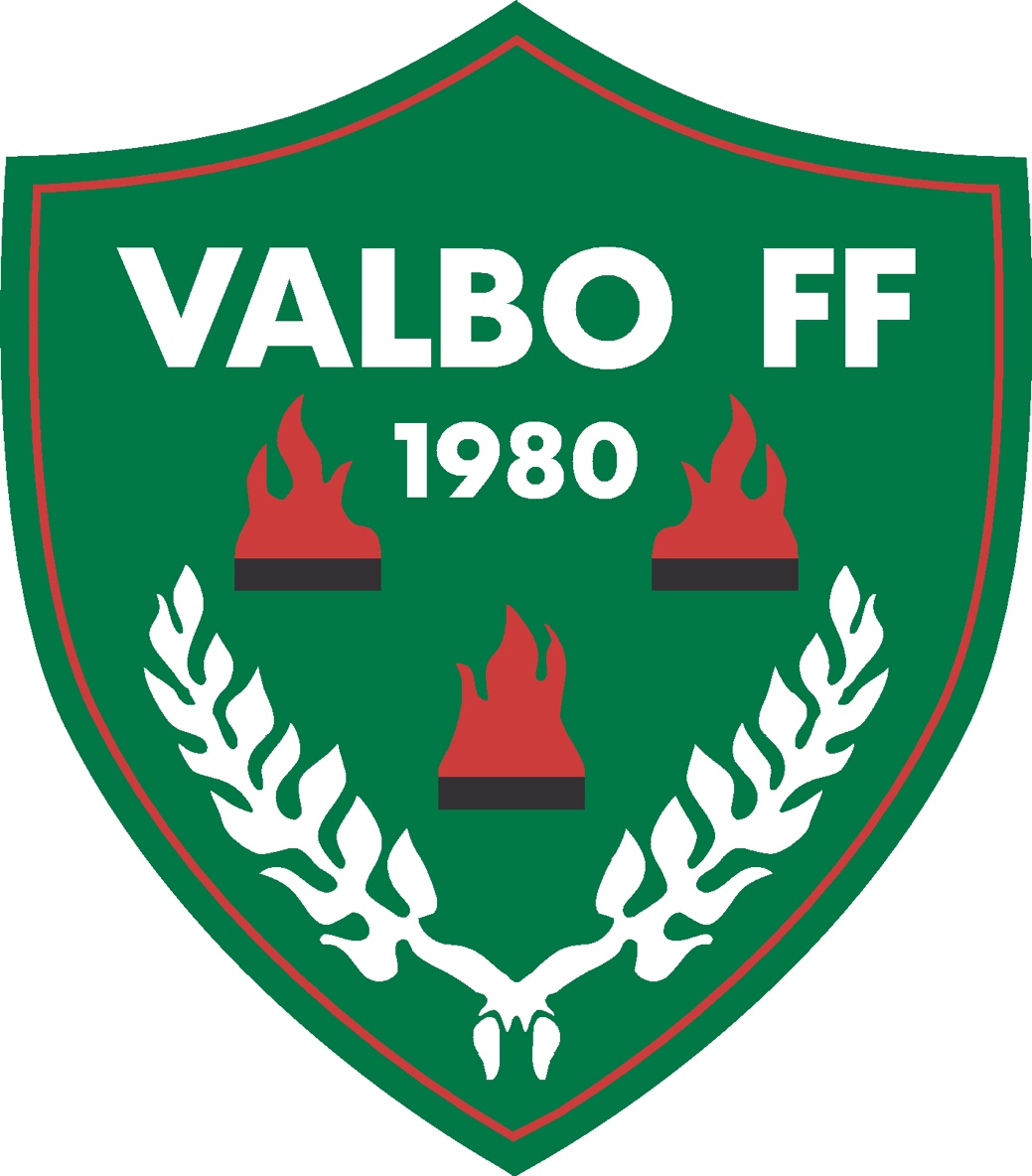 Valbo FotbollsföreningVerksamhetsplan för verksamhetsåret 2024Styrelsen för Valbo Fotbollsförening avger härmed följande verksamhetsplan för verksamhetsåret 2024. De viktigaste arbetsuppgifterna för styrelsen det kommande året är att fortsätta stärka föreningens ekonomi, fullfölja arbetet kring kvalitetsklubb samt tillse att organisationen med kansli, vaktmästeri och kommittéerna får full framåtdrift samt jobba med vision Åbyvallen 2025.Förslag på budget för 2024 (lagens egna aktiviteter igår ej)Styrelsens arbete Som sagts här ovan är naturligtvis ekonomifrågorna och organisationen av stor vikt för styrelsen under 2024. Utöver det är det fokus på att fortsätta arbetet med kvalitetsklubb, intensifiera arbetet med att utveckla Åbyvallen där målsättningen är att under 2024 tillskapa 2 st. 7 mot 7 planer vid B- & C-plan. Långsiktig så är målsättningen att så småningom få konstgräsyta till Valbo området, förhoppningsvis redan 2025 – något som skulle vara mycket värdefullt för vår framtida utveckling. Utveckling och driften av Gymmet med VAIF som samarbetspartner är också av stor vikt och betydelse för föreningen. Föreningen fortsätter att anlita extern part för bokföring och vissa ekonomiska arbeten. Sportlig verksamhet Senior Dam Damlaget kommer under 2024 att spela division 2 och division 3. Senior Herr Herrlaget kommer under 2024 att spela i division 4 och division 5. Barn/Ungdom Flickor och Pojkar Föreningen kommer att ha 22 flick- och pojklag i spel från våra äldsta lag med 19/18-åringar till vår yngsta lag som är 7 år. Uppstart av lag för Flickor och Pojkar födda 2017 planeras. Det planeras också för vår fotbollsskola för de som är födda 2018 – 2020.Arrangemang och aktiviteter/arbeten under 2024:Klubbkväll med IntersportFörsäljning av bingolotter till påskFortsatt utöka sortimenten i kafeterian2 StäddagarFörsäljning av planteringsjord & grillkolFotbollsskola under våren och höstenSammandrag för 3 mot 3 spelSommarproffs v.25Spring för livetMotionsbingo under våren & hösten Försäljning av bingolotter på Coop Forum till Jul & NyårAktiviteter kopplande till Valbo Gym & Fitness tillsammans med VAIFStyrelsen ser fram emot en sportslig och ekonomiskt bra säsong 2024.Styrelsen för Valbo Fotbollsförening Fredrik Thorgren 	Andreas Larsson	Lina Wannberg	Eva AlsénHelene Lindkvist	Johan Bergh		Sanna HögbergRörelsens intäkterMedlemsavgifter160 000Deltagaravgifter380 000Caféintäkter&motionsbingo90 000Entréintäkter70 000Valbocupen, netto70 000Fotbollsskolor209 000Sponsorintäkter170 000Bingolotto350 000Övriga arbeten/Spring för livet100 000Matchvärdssponsring & 1980-klubben0Föreningsförsäljning (jord)260 000LOK-stöd230 000Kommunalt medlemsstöd115 000DriftbidragHyresintäkter2 000Lönebidrag498 000Idrottslyftet27 000Svenska spel/Gräsroten15 000Summa intäkter2 746 000Rörelsens kostnaderDomare-194 100Plan/hallhyra-172 000Avgifter till GFF och SvFF-156 100Resekostnader-91 000Skadebehandling/Rehab/Fysträning-21 000Spelarövergångar-12 000Kost/logi-10 000Materialkostnader-240 000Kostnader arbetsinsatser & fotbollsskola-45 000Spring för livet donation samt till lagen-54 500Bingolotter-210 000Inköp föreningsförsäljning (jord)-191 250Stipendier-3 000Lagens aktiviteter-0Övrigt-30 000Verksamhetens kostnader-1 429 950Kiosk och försäljningsvaror-54 000Leasing-14 820Dataprogram-47 990Telefon o bredband-10 800Redovisningstjänster & Revision-47 956Bankkostnader-12 000Övriga kostnader-33 000Övriga externa kostnader-166 566Personalkostnader-1 086 637Avskrivningar -0Finansiella kostnader0Totala kostnader-2 737 153Beräknad resultat8 847